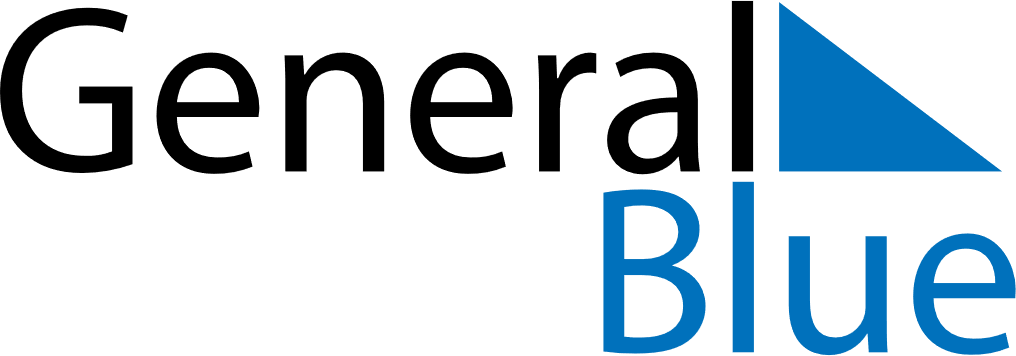 2018 - Q2Mayotte2018 - Q2Mayotte2018 - Q2Mayotte2018 - Q2Mayotte2018 - Q2Mayotte2018 - Q2Mayotte April 2018 April 2018 April 2018SundayMondayMondayTuesdayWednesdayThursdayFridaySaturday12234567899101112131415161617181920212223232425262728293030 May 2018 May 2018 May 2018SundayMondayMondayTuesdayWednesdayThursdayFridaySaturday123456778910111213141415161718192021212223242526272828293031 June 2018 June 2018 June 2018SundayMondayMondayTuesdayWednesdayThursdayFridaySaturday1234456789101111121314151617181819202122232425252627282930Apr 2: Easter MondayApr 27: Abolition of SlaveryMay 1: Labour DayMay 8: Fête de la Victoire 1945May 10: Ascension DayMay 20: PentecostMay 21: Whit MondayMay 27: Mother’s Day